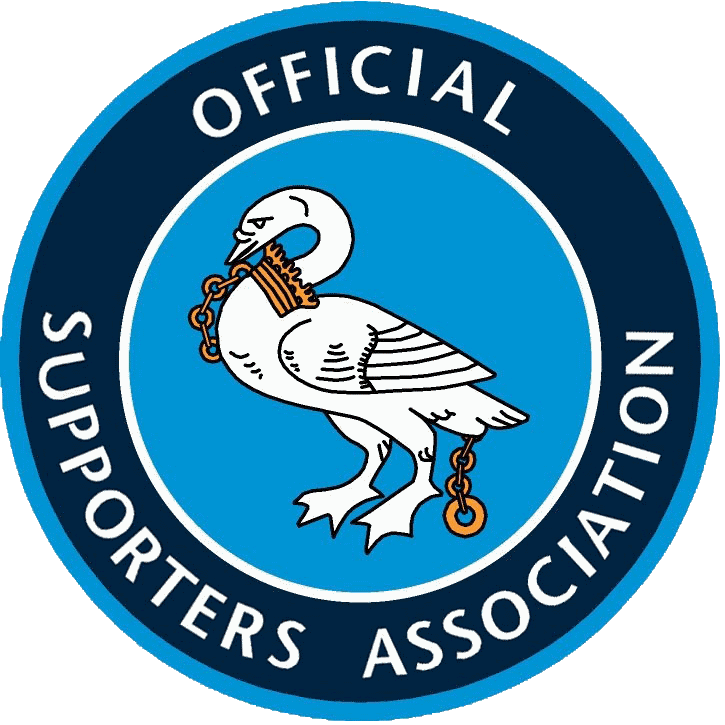 Title & Name	__________________________________________________Address		__________________________________________________			__________________________________________________			__________________________________________________Post Code		______________Date of Birth	______________
Home Phone	______________
Mobile Phone	______________
E-Mail Address	_________________________________________________			Please note that communication to members will be by E-Mail wherever possibleMembership Fee	£12Payment Method	Cash 	Cheque 		Bank Transfer 					Payable to OWWSA	Sort Code 20-40-71 Account 30961116 Ref NamePlease send payment, or notification of bank transfer to:
OWWSA Membership Secretary2 Telston Close Bourne End SL8 5TY E-Mail membership@owwsa.co.ukPhone	07941 414417Further forms can be obtained from the Commercial Office or downloaded from www.owwsa.co.ukGeneral Data Protection Regulations 2018: The information you have provided on this form will be used by OWWSA for purposes only in connection with the running of OWWSA, which includes communicating by post, telephone and e-mail. It will never be disclosed for marketing purposes. The information is stored on a computer and backed-up from time to time for security purposes. Information details may be provided to OWWSA committee members by e-mail or telephone when it is needed to facilitate the running of OWWSA and/or provide membership benefits to you. The OWWSA committee may produce a directory of the members available, only to its committee members, in which this information will be published. Your information can be removed from our stored records within 28 days of a written request to the address on this form.  You have the right to complain to the Information Commissioners Office if you believe there is a problem with OWWSA’s handling of your information. Completion of this form indicates that you have read and accepted these termsSignature		__________________________	Date ________________